LA MONTAGNE – 19 Mars 2023 – Allier, les coulisses de l’actualité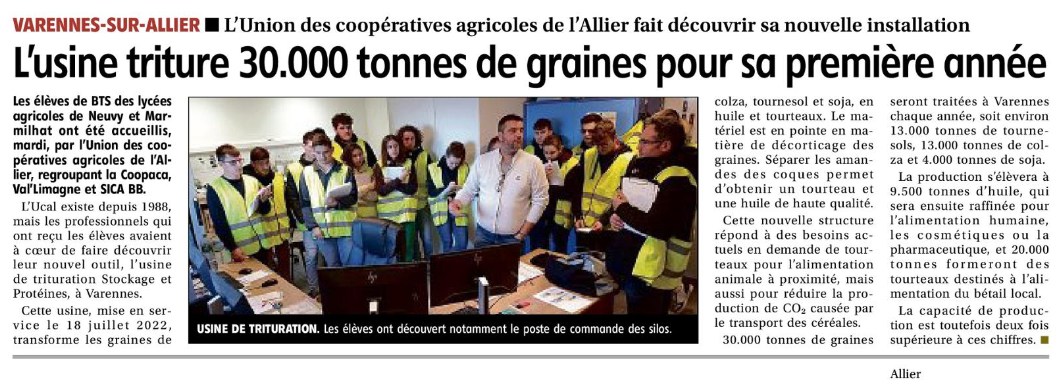 